WEBINAR 5Le norme tecniche per la redazione degli studi di impatto ambientaleBiodiversità5 MARZO 2021FAQRelatriceDott.ssa Cecilia Lorusso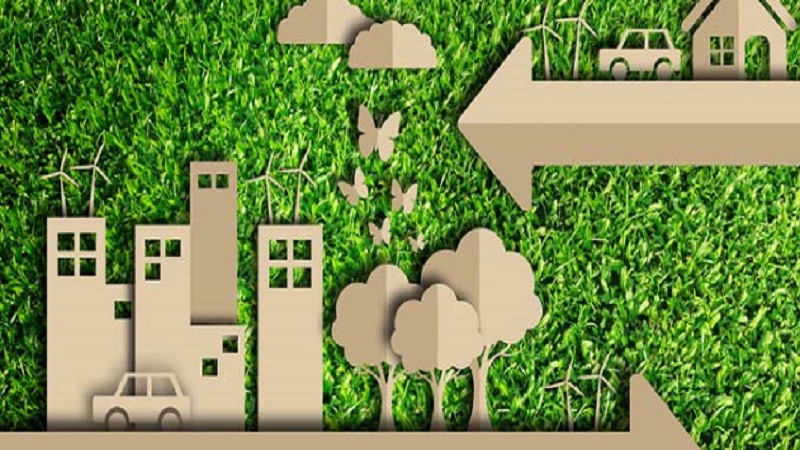 Nel caso in cui sia prevista anche la VINCA come endoprocedimento è possibile rimandare il fattore ambientale “Biodiversità” direttamente alla relazione di VINCA?No, non è possibile. Infatti pur essendo un endoprocedimento la VINCA deve essere a sé stante ed autoportante. Inoltre i contenuti del SIA (fattore Biodiversità) sono diversi da quelli della VINCA. Nella VINCA si approfondiscono i temi trattati dalla Direttiva Habitat e dalla Direttiva Uccelli e quindi le specie e gli habitat per cui i siti sono stati istituiti, nel SIA si approfondiscono gli aspetti relativi a vegetazione, flora e fauna presenti nell’area di sito e nell’area vasta.Per quel che concerne l'impatto del rumore sugli ecosistemi, ed in particolare sulla fauna, siete a conoscenza di studi in tal senso?Una proposta di metodologia per la stima degli eventuali impatti da rumore prodotti dalle attività di cantiere, in particolare sulla componente avifaunistica, è stata proposta nell’ambito della valutazione delle attività del MOSE.Riguardo il fattore biodiversità, come mai non vengono citati i servizi ecosistemici (ad oggi tematica molto attuale)?La proposta di Norme tecniche tratta i potenziali impatti dell’opera sui fattori ambientali, cioè in questo caso sulla Biodiversità.  I servizi ecosistemici non sono considerati un fattore ambientale dalla direttiva VIA, tuttavia  possono essere trattati  all’interno delle misure di mitigazione e/o di adattamento ai cambiamenti climatici.Nel caso specifico di un impianto eolico, lo Shadow Flickering è da considerarsi un agente impattante e da valutare?Lo Shadow Flickering riguarda prevalentemente il fattore salute pubblica (quando l'ombra del pilone ricade su luoghi abitati/frequentati), ma anche gli aspetti agroecosistemici ed il paesaggio. Può quindi avere varie tipologie di impatto che ovviamente devono essere valutate. In generale è un aspetto che viene comunemente affrontato negli Studi di Impatto Ambientale dei parchi eolici.È possibile avere indicazioni più precise sulle metodologie per la raccolta dei dati e su indici/indicatori da utilizzare per la valutazione opera/ambiente?Le Norme Tecniche, in quanto tali, forniscono indicazioni sui contenuti minimi del SIA. Le metodologie di campionamento e gli indicatori/indici dipendono dalle singole specie o dai diversi gruppi tassonomici, pertanto sarebbe stato impossibile trattarle in questa sede. Si rimanda alle “Linee Guida per la predisposizione del Progetto di Monitoraggio Ambientale (PMA) delle opere soggette a procedure di VIA (D.Lgs 152/2006 e s.m.i.; D.Lgs. 163/2006 e s.m.i.)” - MATTM con collaborazione di ISPRA e MIBACT, 2014. pubblicazione on-line https://va.minambiente.it/it-IT/DatiEStrumenti/MetadatoRisorsaCondivisione/1da3d616-c0a3-4e65-8e48-f67bc355957aE’ possibile definire il concetto di analisi dello stato di fatto nei termini di cartografia della vegetazione? spesso i proponenti usano la cartografia dell'uso del suolo e/o corine biotopes che risultano altamente generiche. Siete dell'avviso di realizzare una cartografia ad hoc su base fitosociologica entro un buffer che dipende dalle caratteristiche dell'opera?Certamente. La carta della vegetazione deve essere redatta su base fitosociologica e non dell’uso del suolo. Questo tema viene trattato nella proposta di Norme Tecniche.Impatti sulla biodiversità connessi a grandi impianti fotovoltaici: vi sono studi in merito?Tra gli impatti da considerare vi è il consumo di suolo e quindi la perdita di habitat per le specie. Tali opere possono inoltre causare variazioni stagionali e diurne nel microclima di aria e suolo; modificare la temperatura, l’umidità, i processi fotosintetici, il tasso di crescita delle piante e quello di respirazione dell’ecosistema. ISPRA non ha mai trattato questo tipo di opere in quanto gli impianti fotovoltaici sono soggetti a valutazione regionale e non nazionale. Per avere maggiori informazioni, si consiglia di fare riferimento agli uffici VIA delle Regioni. Relativamente alla tutela dell'avifauna da potenziali schianti con linee elettriche e funiviarie vi sono studi disponibili?Si, esistono delle pubblicazioni specifiche ISPRA che riguardano in particolare la collisione con i cavidotti aerei. Tali pubblicazioni si possono consultare sul sito dell’ISPRA alla voce pubblicazioni.Le IBA (Important Birds Areas) devono essere considerate elementi vincolanti come le aree protette e i siti Natura 2000?La Corte di Giustizia Europea (sentenza C-3/96 del 19/5/98) ha riconosciuto il ruolo dell’inventario delle IBA (Important Bird Area) di Birdlife International come strumento scientifico per l’identificazione dei siti da tutelare come ZPS (Direttiva 2009/147/CE – Direttiva “Uccelli” concernente la conservazione degli uccelli selvatici). Tali aree non sono classificate in senso stretto come aree protette, ma essendo aree di interesse consevazionistico è necessario effettuare un’attenta analisi e valutazione dei possibili impatti e/o interferenze arrecati da opere o progetti. 